Questão 01 - Nas primeiras décadas do século XX, o engenheiro Frederick Taylor desenvolveu os princípios de administração científica, que consistiam, basicamente, no controle dos tempos e dos movimentos dos trabalhadores para aumentar a eficiência do processo produtivo. Ao adotar estes princípios em sua fábrica, Henry Ford criava um novo método de produção. A inovação mais importante do modelo fordista de produção foi:a) A fragmentação da produção.b) O trabalho qualificado.(X) c)A linha de montagem.d) A redução dos estoquese) A produção flexívelQuestão 02 – A segunda revolução industrial se caracterizou, dentre outros motivos, pelo desenvolvimento de novas ferramentas, fontes de energia e setores industriais, surgidos principalmente a partir da segunda metade do século XIX. Sobre as inovações da segunda revolução industrial, aponte a alternativa abaixo que está incorreta.(X)a)Petróleo.b)Energia Elétrica.c)Motor a combustão.d)Máquina a vapor.e)Aço.Questão 03 - Assinale a alternativa que enumera as principais características do capitalismo:
a) Propriedade privada dos meios de produção; economia de mercado; lei da oferta e da procura ; proibição do lucro.
(X) b) Propriedade privada dos meios de produção ; economia de mercado; lei da oferta e da procura ; lucro. 
c) Propriedade pública dos meios de produção; economia de supermercado; lei da consulta e da procura ; gasto.
d) Propriedade pública dos meios de produção; economia de mercado; lei da oferta e da procura ; lucro.Questão 04 - Se considerarmos o processo de desenvolvimento do capitalismo, podemos dizer que ele foi respectivamente:a) industrial, financeiro, informacional e comercial
(X) b)comercial, industrial, financeiro e informacional 
c) liberal, industrial, informacional e comercial
d) financeiro, informacional, imperialista e comercialQuestão 05 - As inovações tecnológicas permeiam a evolução da sociedade humana e, consequentemente, do espaço geográfico. Entre elas, destacam-se os sistemas de produção industrial e de organização do trabalho, que coexistem na atualidade com objetivo comum de aumentar a produtividade para a ampliação dos lucros.Nesse contexto, as empresas vêm adequando o seu ritmo de produção às demandas do mercado, evitando o desperdício, investindo em tecnologia de ponta e automação e terceirizando o processo produtivo para firmas médias e pequenas, que passam a orbitar em torno da corporação.Esse modelo de organização da produção e do trabalho é denominado:a) fordismo.b) dumpingc) taylorismod) holding(X) e) just-in-timeQuestão 06 - Marque a alternativa que informa corretamente sobre o surgimento do capitalismo no mundo.a) O capitalismo é o sistema econômico e social que surgiu na América durante a Idade Média, entre os séculos XI e XV. Lentamente, ele se sobrepôs a outro sistema de produção, o feudalismo, tornando-se mais dominante a partir do século XVIII.
(X) b) O capitalismo é o sistema econômico e social que surgiu na Europa durante a Idade Média, entre os séculos XI e XV. Lentamente, ele se sobrepôs a outro sistema de produção, o feudalismo, tornando-se predominante a partir do século XVIII. 
c) O capitalismo é o sistema econômico e social que surgiu na África durante a Idade Média, entre os séculos XI e XV. Lentamente, ele se sobrepôs a outro sistema de produção, o feudalismo, tornando-se predominante a partir do século XVIII.
d) O capitalismo é o sistema econômico e social que surgiu na Ásia durante a Idade Média, entre os séculos XI e XV. Lentamente, ele se sobrepôs a outro sistema de produção, o feudalismo, tornando-se predominante a partir do século XVIII.Questão 07 - "... Um operário desenrola o arame, o outro o endireita, um terceiro corta, um quarto o afia nas pontas para a colocação da cabeça do alfinete; para fazer a cabeça do alfinete requerem-se 3 ou 4 operações diferentes, ..." SMITH, Adam. A Riqueza das Nações. Investigação sobre a sua Natureza e suas Causas. Vol. I. São Paulo: Nova Culturas, 1985. 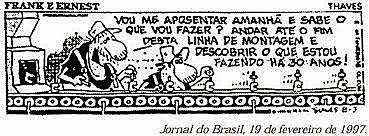 A respeito do texto e do quadrinho são feitas as seguintes afirmações: I. Ambos retratam a intensa divisão do trabalho, à qual são submetidos os operários. II. O texto refere-se à produção informatizada e o quadrinho, à produção artesanal. III. Ambos contêm a ideia de que o produto da atividade industrial não depende do conhecimento de todo o processo por parte do operário. Dentre essas afirmações, apenas:a) I está correta. b) II está correta. c) III está correta. d) I e II estão corretas. (X) e) I e III estão corretas.  Questão 08 – A emergência da Terceira Revolução Industrial ou Revolução Técnico-Científico Informacional, proporcionou uma sequência de avanços no campo do trabalho industrial. No que se refere ás modalidades de produção fabril, aquela que melhor se configurou e garantiu a sua manutenção na esfera produtiva foi:a) Mercantilismob) Taylorismoc) Volvismo(X) d) Toyotismod) FordismoQuestão 09 - Observe e analise a imagem das crianças trabalhando nas fábricas, nos primórdios da Revolução Industrial, e em seguida assinale a resposta correta acerca das condições dos trabalhadores no período histórico dessa revolução.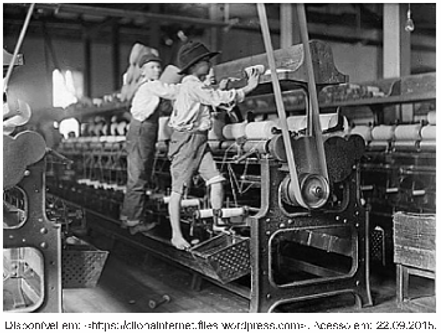 a) A atuação dos sindicatos dentro das fábricas, desde o início da Revolução Industrial, foi fundamental para garantir os direitos trabalhistas.   b) A mão de obra feminina foi pouco utilizada, porque as mulheres não conseguiam se adaptar ao ambiente predominantemente masculino das fábricas.   c) A Inglaterra, por ser a pioneira no processo da Revolução Industrial, também foi pioneira em garantir direitos trabalhistas, que serviram de modelo para a Carta del Lavoro Italiana.   (X) d) Altas jornadas de trabalho sem direitos trabalhistas, sem segurança, sem remuneração mínima fixa e a exploração da mão de obra eram alguns dos problemas enfrentados pelos trabalhadores e trabalhadora no início da Revolução Industrial.   e) A utilização de crianças como mão de obra nas fábricas era justificada como modelo de educação para tirá-los de condições perigosas nas ruas, oferecendo a esses jovens remuneração e a oportunidade de aprender um ofício, contando com o apoio dos sindicatos.   Questão 10 - Para resolver a questão, leia o texto a seguir, sobre fontes de energia, e selecione as palavras/expressões que preenchem correta e coerentemente as lacunas.
O _carvão mineral foi importante fontes de energia para a Primeira Revolução Industrial. Atualmente as maiores reservas estão localizadas no hemisfério _norte. É um dos principais responsáveis pela _chuva ácida ,pois sua queima libera grande quantidade de óxido de enxofre na atmosfera.
(X) a) carvão mineral - norte - chuva ácida
b) petróleo - sul - poluição dos oceanos
c) petróleo - sul - chuva ácida
d) carvão mineral - sul - poluição dos oceanos
e) petróleo - norte - chuva ácidaQuestão 11 - Leia o texto a seguir. A Revolução técnico-científica é mais conhecida como a Terceira Revolução Industrial, desencadeada principalmente pela junção do conhecimento científico e do uso da tecnologia da produção industrial. No mundo capitalista em que vivemos, a inserção de tecnologias e o aprimoramento produtivo dinamizam o mercado e promovem acessibilidade ao uso de diversos produtos para a população. Essa nova revolução iniciou-se em meados do século XX e conta com diversas tecnologias aplicáveis na ampliação da produção e do consumo.Assinale a opção que justifica o fato de o Brasil não estar completamente inserido na Terceira Revolução Industrial.a) Matriz energética à base de fontes renováveis. (X) b) Baixo investimento em educação e centros de pesquisa. c) Redução de custos na produção industrial e produtos com mais competitividade. d) Incentivos fiscais para atrair indústrias de tecnologia avançada. e) Ausência de indústrias de base.Questão 12 - Mercantilismo é o nome normalmente dado à política econômica para desenvolvimento na Europa dos Estados Modernos, entre os séculos XV e XVIII. Sabendo disso responda: Cite duas características do Mercantilismo.Balança comercial favorável e Protecionismo Gabarito                                                                                        Boa Prova!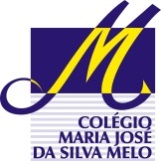 COLÉGIO MARIA JOSÉ DA SILVA MELOCOLÉGIO MARIA JOSÉ DA SILVA MELOCOLÉGIO MARIA JOSÉ DA SILVA MELOCOLÉGIO MARIA JOSÉ DA SILVA MELOQuantitativo Serie: 8º AnoProfessor: CristovãoData: 27 /03/2021Data: 27 /03/2021Qualitativo Serie: 8º AnoProfessor: CristovãoData: 27 /03/2021Data: 27 /03/2021TrabalhosNome:Évelyn Maria Carvalho de S. Leão Nome:Évelyn Maria Carvalho de S. Leão Nome:Évelyn Maria Carvalho de S. Leão Nº2TOTALVERIFICAÇÃO DA APRENDIZAGEM DE GEOGRAFIAVERIFICAÇÃO DA APRENDIZAGEM DE GEOGRAFIAVERIFICAÇÃO DA APRENDIZAGEM DE GEOGRAFIAVERIFICAÇÃO DA APRENDIZAGEM DE GEOGRAFIAVERIFICAÇÃO DA APRENDIZAGEM DE GEOGRAFIAVERIFICAÇÃO DA APRENDIZAGEM DE GEOGRAFIAVERIFICAÇÃO DA APRENDIZAGEM DE GEOGRAFIA123456789101112CABBEBEDDAB